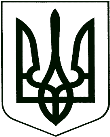 	У К Р А Ї Н А	проєкт КОРЮКІВСЬКА МІСЬКА РАДАЧЕРНІГІВСЬКА ОБЛАСТЬР І Ш Е Н Н Я(сорокова сесія сьомого скликання)20 серпня 2020 року                       м. Корюківка                                   № __-40/VІIПро приватизацію земельних ділянокна території Тютюнницького старостинського округу	Розглянувши заяви громадян про передачу безоплатно у власність земельних ділянок та додані матеріали, враховуючи рекомендації постійної комісії міської ради з питань житлово-комунального господарства, регулювання земельних відносин, будівництва та охорони навколишнього природного середовища, керуючись ст.ст. 12, 79-1, 116, 118, 121, 122, 186, 186-1 Земельного кодексу України, ст. 26 Закону України «Про місцеве самоврядування в Україні»,міська рада вирішила:1. Затвердити Пінченко Валентині Василівні проект землеустрою щодо відведення земельної ділянки безоплатно у власність, загальною площею  1,6379 га для ведення особистого селянського господарства в адміністративних межах Корюківської міської ради (за межами населеного пункту), Корюківського району Чернігівської області. 1.1. Передати Пінченко Валентині Василівні безоплатно у власність земельну ділянку площею 1,6379 га, (кадастровий номер земельної ділянки 7422489200:07:000:2124) із земель сільськогосподарського призначення комунальної власності для ведення особистого селянського господарства, яка розташована в адміністративних межах Корюківської міської ради (за межами населеного пункту), Корюківського району Чернігівської області.2. Затвердити Кугуку Олександру Васильовичу проект землеустрою щодо відведення земельної ділянки безоплатно у власність, загальною площею  1,6379 га для ведення особистого селянського господарства в адміністративних межах Корюківської міської ради (за межами населеного пункту), Корюківського району Чернігівської області. 2.1. Передати Кугуку Олександру Васильовичу безоплатно у власність земельну ділянку площею 1,6379 га, (кадастровий номер земельної ділянки 7422489200:07:000:2123) із земель сільськогосподарського призначення комунальної власності для ведення особистого селянського господарства, яка розташована в адміністративних межах Корюківської міської ради (за межами населеного пункту), Корюківського району Чернігівської області.3. Затвердити Горілику Дмитру Дмитровичу проект землеустрою щодо відведення земельної ділянки безоплатно у власність, загальною площею  2,0000 га для ведення особистого селянського господарства в адміністративних межах Корюківської міської ради (за межами населеного пункту), Корюківського району Чернігівської області. 3.1. Передати Горілику Дмитру Дмитровичу безоплатно у власність земельну ділянку площею 2,0000 га, (кадастровий номер земельної ділянки 7422489200:07:000:2147) із земель сільськогосподарського призначення комунальної власності для ведення особистого селянського господарства, яка розташована в адміністративних межах Корюківської міської ради (за межами населеного пункту), Корюківського району Чернігівської області.4. Затвердити Горілик Людмилі Іванівні проект землеустрою щодо відведення земельної ділянки безоплатно у власність, загальною площею  2,0000 га для ведення особистого селянського господарства в адміністративних межах Корюківської міської ради (за межами населеного пункту), Корюківського району Чернігівської області. 4.1. Передати Горілик Людмилі Іванівні безоплатно у власність земельну ділянку площею 2,0000 га, (кадастровий номер земельної ділянки 7422489200:07:000:2150) із земель сільськогосподарського призначення комунальної власності для ведення особистого селянського господарства, яка розташована в адміністративних межах Корюківської міської ради (за межами населеного пункту), Корюківського району Чернігівської області.5. Затвердити Горілик Крістіні Максимівні проект землеустрою щодо відведення земельної ділянки безоплатно у власність, загальною площею  2,0000 га для ведення особистого селянського господарства в адміністративних межах Корюківської міської ради (за межами населеного пункту), Корюківського району Чернігівської області. 5.1. Передати Горілик Крістіні Максимівні безоплатно у власність земельну ділянку площею 2,0000 га, (кадастровий номер земельної ділянки 7422489200:07:000:2143) із земель сільськогосподарського призначення комунальної власності для ведення особистого селянського господарства, яка розташована в адміністративних межах Корюківської міської ради (за межами населеного пункту), Корюківського району Чернігівської області.6. Затвердити Горілик Аделіні Максимівні проект землеустрою щодо відведення земельної ділянки безоплатно у власність, загальною площею  2,0000 га для ведення особистого селянського господарства в адміністративних межах Корюківської міської ради (за межами населеного пункту), Корюківського району Чернігівської області. 6.1. Передати Горілик Аделіні Максимівні безоплатно у власність земельну ділянку площею 2,0000 га, (кадастровий номер земельної ділянки 7422489200:07:000:2141) із земель сільськогосподарського призначення комунальної власності для ведення особистого селянського господарства, яка розташована в адміністративних межах Корюківської міської ради (за межами населеного пункту), Корюківського району Чернігівської області.7. Затвердити Горілик Тетяні Володимирівні проект землеустрою щодо відведення земельної ділянки безоплатно у власність, загальною площею  2,0000 га для ведення особистого селянського господарства в адміністративних межах Корюківської міської ради (за межами населеного пункту), Корюківського району Чернігівської області. 7.1. Передати Горілик Тетяні Володимирівні безоплатно у власність земельну ділянку площею 2,0000 га, (кадастровий номер земельної ділянки 7422489200:07:000:2144) із земель сільськогосподарського призначення комунальної власності для ведення особистого селянського господарства, яка розташована в адміністративних межах Корюківської міської ради (за межами населеного пункту), Корюківського району Чернігівської області.8. Затвердити Горілику Максиму Миколайовичу проект землеустрою щодо відведення земельної ділянки безоплатно у власність, загальною площею  2,0000 га для ведення особистого селянського господарства в адміністративних межах Корюківської міської ради (за межами населеного пункту), Корюківського району Чернігівської області. 8.1. Передати Горілику Максиму Миколайовичу безоплатно у власність земельну ділянку площею 2,0000 га, (кадастровий номер земельної ділянки 7422489200:07:000:2145) із земель сільськогосподарського призначення комунальної власності для ведення особистого селянського господарства, яка розташована в адміністративних межах Корюківської міської ради (за межами населеного пункту), Корюківського району Чернігівської області.9. Затвердити Горілик Марині Василівні проект землеустрою щодо відведення земельної ділянки безоплатно у власність, загальною площею  2,0000 га для ведення особистого селянського господарства в адміністративних межах Корюківської міської ради (за межами населеного пункту), Корюківського району Чернігівської області. 9.1. Передати Горілик Марині Василівні безоплатно у власність земельну ділянку площею 2,0000 га, (кадастровий номер земельної ділянки 7422489200:07:000:2146) із земель сільськогосподарського призначення комунальної власності для ведення особистого селянського господарства, яка розташована в адміністративних межах Корюківської міської ради (за межами населеного пункту), Корюківського району Чернігівської області.10. Затвердити Горілик Софії Дмитрівні проект землеустрою щодо відведення земельної ділянки безоплатно у власність, загальною площею  2,0000 га для ведення особистого селянського господарства в адміністративних межах Корюківської міської ради (за межами населеного пункту), Корюківського району Чернігівської області. 10.1. Передати Горілик Софії Дмитрівні безоплатно у власність земельну ділянку площею 2,0000 га, (кадастровий номер земельної ділянки 7422489200:07:000:2148) із земель сільськогосподарського призначення комунальної власності для ведення особистого селянського господарства, яка розташована в адміністративних межах Корюківської міської ради (за межами населеного пункту), Корюківського району Чернігівської області.11. Затвердити Кльовій Ніні Миколаївні проект землеустрою щодо відведення земельної ділянки безоплатно у власність, загальною площею  2,0000 га для ведення особистого селянського господарства в адміністративних межах Корюківської міської ради (за межами населеного пункту), Корюківського району Чернігівської області. 11.1. Передати Кльовій Ніні Миколаївні безоплатно у власність земельну ділянку площею 2,0000 га, (кадастровий номер земельної ділянки 7422489200:07:000:2149) із земель сільськогосподарського призначення комунальної власності для ведення особистого селянського господарства, яка розташована в адміністративних межах Корюківської міської ради (за межами населеного пункту), Корюківського району Чернігівської області.12. Затвердити Ницун Карині Олександрівні проект землеустрою щодо відведення земельної ділянки безоплатно у власність, загальною площею  2,0000 га для ведення особистого селянського господарства в адміністративних межах Корюківської міської ради (за межами населеного пункту), Корюківського району Чернігівської області. 12.1. Передати Ницун Карині Олександрівні безоплатно у власність земельну ділянку площею 2,0000 га, (кадастровий номер земельної ділянки 7422489200:07:000:2132) із земель сільськогосподарського призначення комунальної власності для ведення особистого селянського господарства, яка розташована в адміністративних межах Корюківської міської ради (за межами населеного пункту), Корюківського району Чернігівської області.13. Затвердити Ладану Денису Ігоровичу проект землеустрою щодо відведення земельної ділянки безоплатно у власність, загальною площею  2,0000 га для ведення особистого селянського господарства в адміністративних межах Корюківської міської ради (за межами населеного пункту), Корюківського району Чернігівської області. 13.1. Передати Ладану Денису Ігоровичу безоплатно у власність земельну ділянку площею 2,0000 га, (кадастровий номер земельної ділянки 7422489200:07:000:2133) із земель сільськогосподарського призначення комунальної власності для ведення особистого селянського господарства, яка розташована в адміністративних межах Корюківської міської ради (за межами населеного пункту), Корюківського району Чернігівської області.14. Затвердити Ладану Миколі Миколайовичу проект землеустрою щодо відведення земельної ділянки безоплатно у власність, загальною площею  2,0000 га для ведення особистого селянського господарства в адміністративних межах Корюківської міської ради (за межами населеного пункту), Корюківського району Чернігівської області. 14.1. Передати Ладану Миколі Миколайовичу безоплатно у власність земельну ділянку площею 2,0000 га, (кадастровий номер земельної ділянки 7422489200:07:000:2134) із земель сільськогосподарського призначення комунальної власності для ведення особистого селянського господарства, яка розташована в адміністративних межах Корюківської міської ради (за межами населеного пункту), Корюківського району Чернігівської області.15. Затвердити Ладан Анні Миколаївні проект землеустрою щодо відведення земельної ділянки безоплатно у власність, загальною площею  2,0000 га для ведення особистого селянського господарства в адміністративних межах Корюківської міської ради (за межами населеного пункту), Корюківського району Чернігівської області. 15.1. Передати Ладан Анні Миколаївні безоплатно у власність земельну ділянку площею 2,0000 га, (кадастровий номер земельної ділянки 7422489200:07:000:2135) із земель сільськогосподарського призначення комунальної власності для ведення особистого селянського господарства, яка розташована в адміністративних межах Корюківської міської ради (за межами населеного пункту), Корюківського району Чернігівської області.16. Затвердити Ладан Тетяні Володимирівні проект землеустрою щодо відведення земельної ділянки безоплатно у власність, загальною площею  2,0000 га для ведення особистого селянського господарства в адміністративних межах Корюківської міської ради (за межами населеного пункту), Корюківського району Чернігівської області. 16.1. Передати Ладан Тетяні Володимирівні безоплатно у власність земельну ділянку площею 2,0000 га, (кадастровий номер земельної ділянки 7422489200:07:000:2136) із земель сільськогосподарського призначення комунальної власності для ведення особистого селянського господарства, яка розташована в адміністративних межах Корюківської міської ради (за межами населеного пункту), Корюківського району Чернігівської області.17. Затвердити Долгій Ганні Євгенівні проект землеустрою щодо відведення земельної ділянки безоплатно у власність, загальною площею  2,0000 га для ведення особистого селянського господарства в адміністративних межах Корюківської міської ради (за межами населеного пункту), Корюківського району Чернігівської області. 17.1. Передати Долгій Ганні Євгенівні безоплатно у власність земельну ділянку площею 2,0000 га, (кадастровий номер земельної ділянки 7422489200:07:000:2137) із земель сільськогосподарського призначення комунальної власності для ведення особистого селянського господарства, яка розташована в адміністративних межах Корюківської міської ради (за межами населеного пункту), Корюківського району Чернігівської області.18. Затвердити Сіренко Ользі Гаврилівні проект землеустрою щодо відведення земельної ділянки безоплатно у власність, загальною площею  2,0000 га для ведення особистого селянського господарства в адміністративних межах Корюківської міської ради (за межами населеного пункту), Корюківського району Чернігівської області. 18.1. Передати Сіренко Ользі Гаврилівні безоплатно у власність земельну ділянку площею 2,0000 га, (кадастровий номер земельної ділянки 7422489200:07:000:2138) із земель сільськогосподарського призначення комунальної власності для ведення особистого селянського господарства, яка розташована в адміністративних межах Корюківської міської ради (за межами населеного пункту), Корюківського району Чернігівської області.19. Затвердити Сіренку Віктору Івановичу проект землеустрою щодо відведення земельної ділянки безоплатно у власність, загальною площею  2,0000 га для ведення особистого селянського господарства в адміністративних межах Корюківської міської ради (за межами населеного пункту), Корюківського району Чернігівської області. 19.1. Передати Сіренку Віктору Івановичу безоплатно у власність земельну ділянку площею 2,0000 га, (кадастровий номер земельної ділянки 7422489200:07:000:2139) із земель сільськогосподарського призначення комунальної власності для ведення особистого селянського господарства, яка розташована в адміністративних межах Корюківської міської ради (за межами населеного пункту), Корюківського району Чернігівської області.20. Затвердити Тимошенку Вячеславу Вікторовичу проект землеустрою щодо відведення земельної ділянки безоплатно у власність, загальною площею  2,0000 га для ведення особистого селянського господарства в адміністративних межах Корюківської міської ради (за межами населеного пункту), Корюківського району Чернігівської області. 20.1. Передати Тимошенку Вячеславу Вікторовичу безоплатно у власність земельну ділянку площею 2,0000 га, (кадастровий номер земельної ділянки 7422489200:07:000:2140) із земель сільськогосподарського призначення комунальної власності для ведення особистого селянського господарства, яка розташована в адміністративних межах Корюківської міської ради (за межами населеного пункту), Корюківського району Чернігівської області.21. Затвердити Торопко Ніні Олександрівні проект землеустрою щодо відведення земельної ділянки безоплатно у власність, загальною площею  2,0000 га для ведення особистого селянського господарства в адміністративних межах Корюківської міської ради (за межами населеного пункту), Корюківського району Чернігівської області. 21.1. Передати Тропко Ніні Олександрівні безоплатно у власність земельну ділянку площею 2,0000 га, (кадастровий номер земельної ділянки 7422489200:07:000:2128) із земель сільськогосподарського призначення комунальної власності для ведення особистого селянського господарства, яка розташована в адміністративних межах Корюківської міської ради (за межами населеного пункту), Корюківського району Чернігівської області.22. Затвердити Торопко Вікторії Віталіївні проект землеустрою щодо відведення земельної ділянки безоплатно у власність, загальною площею  2,0000 га для ведення особистого селянського господарства в адміністративних межах Корюківської міської ради (за межами населеного пункту), Корюківського району Чернігівської області. 22.1. Передати Тропко Вікторії Віталіївні безоплатно у власність земельну ділянку площею 2,0000 га, (кадастровий номер земельної ділянки 7422489200:07:000:2129) із земель сільськогосподарського призначення комунальної власності для ведення особистого селянського господарства, яка розташована в адміністративних межах Корюківської міської ради (за межами населеного пункту), Корюківського району Чернігівської області.23. Затвердити Романовській Катерині Сергіївні проект землеустрою щодо відведення земельної ділянки безоплатно у власність, загальною площею  2,0000 га для ведення особистого селянського господарства в адміністративних межах Корюківської міської ради (за межами населеного пункту), Корюківського району Чернігівської області. 23.1. Передати Романовській Катерині Сергіївні безоплатно у власність земельну ділянку площею 2,0000 га, (кадастровий номер земельної ділянки 7422489200:07:000:2130) із земель сільськогосподарського призначення комунальної власності для ведення особистого селянського господарства, яка розташована в адміністративних межах Корюківської міської ради (за межами населеного пункту), Корюківського району Чернігівської області.24. Затвердити Красікову Андрію Володимировичу проект землеустрою щодо відведення земельної ділянки безоплатно у власність, загальною площею  2,0000 га для ведення особистого селянського господарства в адміністративних межах Корюківської міської ради (за межами населеного пункту), біля села Сахутівка Корюківського району Чернігівської області. 24.1. Передати Красікову Андрію Володимировичу безоплатно у власність земельну ділянку площею 2,0000 га, (кадастровий номер земельної ділянки 7422489200:07:000:2127) із земель сільськогосподарського призначення комунальної власності для ведення особистого селянського господарства, яка розташована в адміністративних межах Корюківської міської ради (за межами населеного пункту), біля села Сахутівка Корюківського району Чернігівської області.25. Затвердити Бабич Вірі Яковлівні технічну документацію із землеустрою щодо встановлення меж земельної ділянки в натурі (на місцевості) для передачі у власність для будівництва і обслуговування житлового будинку, господарських будівель і споруд (присадибна ділянка), (КВЦПЗ 02.01.), площею 0,2500 га, по вул. Хмельницького Б, 8, с. Тютюнниця.25.1. Передати Бабич Вірі Яковлівні безоплатно у власність земельну ділянку для будівництва і обслуговування житлового будинку, господарських будівель і споруд (присадибна ділянка) площею 0,2500 га, по вул. Хмельницького Б, 8, с. Тютюнниця, кадастровий номер земельної ділянки 7422489200:01:000:0128, цільове призначення - для будівництва і обслуговування житлового будинку, господарських будівель і споруд (присадибна ділянка), категорія земель – землі житлової та громадської забудови.26. Затвердити Лисенку Віктору Сергійовичу проект землеустрою щодо відведення земельної ділянки безоплатно у власність, загальною площею  1,9530 га для ведення особистого селянського господарства в адміністративних межах Корюківської міської ради (за межами населеного пункту) біля села Самсонівка, Корюківського району Чернігівської області. 26.1. Передати Лисенку Віктору Сергійовичу безоплатно у власність земельну ділянку площею 1,9530 га, (кадастровий номер земельної ділянки 7422489200:07:000:2152) із земель сільськогосподарського призначення комунальної власності для ведення особистого селянського господарства, яка розташована в адміністративних межах Корюківської міської ради (за межами населеного пункту) біля села Самсонівка, Корюківського району Чернігівської області.27. Затвердити Семиліту Віталію Леонідовичу проект землеустрою щодо відведення земельної ділянки безоплатно у власність, загальною площею  1,9530 га для ведення особистого селянського господарства в адміністративних межах Корюківської міської ради (за межами населеного пункту) біля села Самсонівка, Корюківського району Чернігівської області. 27.1. Передати Семиліту Віталію Леонідовичу безоплатно у власність земельну ділянку площею 1,9530 га, (кадастровий номер земельної ділянки 7422489200:07:000:2153) із земель сільськогосподарського призначення комунальної власності для ведення особистого селянського господарства, яка розташована в адміністративних межах Корюківської міської ради (за межами населеного пункту) біля села Самсонівка, Корюківського району Чернігівської області.28. Затвердити Осипенку Дмитру Юрійовичу проект землеустрою щодо відведення земельної ділянки безоплатно у власність, загальною площею  1,9530 га для ведення особистого селянського господарства в адміністративних межах Корюківської міської ради (за межами населеного пункту) біля села Самсонівка, Корюківського району Чернігівської області. 28.1. Передати Осипенку Дмитру Юрійовичу безоплатно у власність земельну ділянку площею 1,9530 га, (кадастровий номер земельної ділянки 7422489200:07:000:2154) із земель сільськогосподарського призначення комунальної власності для ведення особистого селянського господарства, яка розташована в адміністративних межах Корюківської міської ради (за межами населеного пункту) біля села Самсонівка, Корюківського району Чернігівської області.29. Затвердити Кузубу Олександру Миколайовичу проект землеустрою щодо відведення земельної ділянки безоплатно у власність, загальною площею  1,9530 га для ведення особистого селянського господарства в адміністративних межах Корюківської міської ради (за межами населеного пункту) біля села Самсонівка, Корюківського району Чернігівської області. 29.1. Передати Кузубу Олександру Миколайовичу безоплатно у власність земельну ділянку площею 1,9530 га, (кадастровий номер земельної ділянки 7422489200:07:000:2155) із земель сільськогосподарського призначення комунальної власності для ведення особистого селянського господарства, яка розташована в адміністративних межах Корюківської міської ради (за межами населеного пункту) біля села Самсонівка, Корюківського району Чернігівської області.30. Затвердити Одерій Олені Арсентіївні проект землеустрою щодо відведення земельної ділянки безоплатно у власність, загальною площею  1,9530 га для ведення особистого селянського господарства в адміністративних межах Корюківської міської ради (за межами населеного пункту) біля села Самсонівка, Корюківського району Чернігівської області. 30.1. Передати Одерій Олені Арсентіївні безоплатно у власність земельну ділянку площею 1,9530 га, (кадастровий номер земельної ділянки 7422489200:07:000:2156) із земель сільськогосподарського призначення комунальної власності для ведення особистого селянського господарства, яка розташована в адміністративних межах Корюківської міської ради (за межами населеного пункту) біля села Самсонівка, Корюківського району Чернігівської області.31. Затвердити Матюсі Руслану Анатолійовичу проект землеустрою щодо відведення земельної ділянки безоплатно у власність, загальною площею  1,9530 га для ведення особистого селянського господарства в адміністративних межах Корюківської міської ради (за межами населеного пункту) біля села Самсонівка, Корюківського району Чернігівської області. 31.1. Передати Матюсі Руслану Анатолійовичу безоплатно у власність земельну ділянку площею 1,9530 га, (кадастровий номер земельної ділянки 7422489200:07:000:2157) із земель сільськогосподарського призначення комунальної власності для ведення особистого селянського господарства, яка розташована в адміністративних межах Корюківської міської ради (за межами населеного пункту) біля села Самсонівка, Корюківського району Чернігівської області.32. Затвердити Наумчику Артему Гергійовичу проект землеустрою щодо відведення земельної ділянки безоплатно у власність, загальною площею  1,9530 га для ведення особистого селянського господарства в адміністративних межах Корюківської міської ради (за межами населеного пункту) біля села Самсонівка, Корюківського району Чернігівської області. 32.1. Передати Наумчику Артему Гергійовичу безоплатно у власність земельну ділянку площею 1,9530 га, (кадастровий номер земельної ділянки 7422489200:07:000:2158) із земель сільськогосподарського призначення комунальної власності для ведення особистого селянського господарства, яка розташована в адміністративних межах Корюківської міської ради (за межами населеного пункту) біля села Самсонівка, Корюківського району Чернігівської області.33. Затвердити Капитану Юрію Володимировичу проект землеустрою щодо відведення земельної ділянки безоплатно у власність, загальною площею  1,9529 га для ведення особистого селянського господарства в адміністративних межах Корюківської міської ради (за межами населеного пункту) біля села Самсонівка, Корюківського району Чернігівської області. 33.1. Передати Капитану Юрію Володимировичу безоплатно у власність земельну ділянку площею 1,9529 га, (кадастровий номер земельної ділянки 7422489200:07:000:2159) із земель сільськогосподарського призначення комунальної власності для ведення особистого селянського господарства, яка розташована в адміністративних межах Корюківської міської ради (за межами населеного пункту) біля села Самсонівка, Корюківського району Чернігівської області.34. Затвердити Пінченко Василю Олексійовичу проект землеустрою щодо відведення земельної ділянки безоплатно у власність, загальною площею  1,9529 га для ведення особистого селянського господарства в адміністративних межах Корюківської міської ради (за межами населеного пункту) біля села Самсонівка, Корюківського району Чернігівської області. 34.1. Передати Пінченко Василю Олексійовичу безоплатно у власність земельну ділянку площею 1,9529 га, (кадастровий номер земельної ділянки 7422489200:07:000:2160) із земель сільськогосподарського призначення комунальної власності для ведення особистого селянського господарства, яка розташована в адміністративних межах Корюківської міської ради (за межами населеного пункту) біля села Самсонівка, Корюківського району Чернігівської області.35. Затвердити Авдієвському Володимиру Миколайовичу проект землеустрою щодо відведення земельної ділянки безоплатно у власність, загальною площею  1,9529 га для ведення особистого селянського господарства в адміністративних межах Корюківської міської ради (за межами населеного пункту) біля села Самсонівка, Корюківського району Чернігівської області. 35.1. Передати Авдієвському Володимиру Миколайовичу безоплатно у власність земельну ділянку площею 1,9529 га, (кадастровий номер земельної ділянки 7422489200:07:000:2161) із земель сільськогосподарського призначення комунальної власності для ведення особистого селянського господарства, яка розташована в адміністративних межах Корюківської міської ради (за межами населеного пункту) біля села Самсонівка, Корюківського району Чернігівської області.36. Право власності на земельну ділянку виникає з моменту державної реєстрації цього права та оформлюється відповідно до Закону України «Про державну реєстрацію речових прав на нерухоме майно та їх обтяжень». Земельну ділянку використовувати за цільовим призначенням, з дотриманням вимог статей 20, 91, 103 Земельного кодексу України, Закону України «Про особисте селянське господарство» та інших нормативно-правових актів.37. Контроль за виконанням даного рішення покласти на постійну комісію міської ради з питань житлово-комунального господарства, регулювання земельних відносин, будівництва та охорони навколишнього природного середовища. 	Міський голова                                                                           Р.АХМЕДОВПОГОДЖЕНО:Начальник відділу земельних ресурсів та комунального майна міської ради 				Т.СКИБА головний спеціаліст – державний реєстратор юридичного відділу міської ради					В.БАБИЧ 